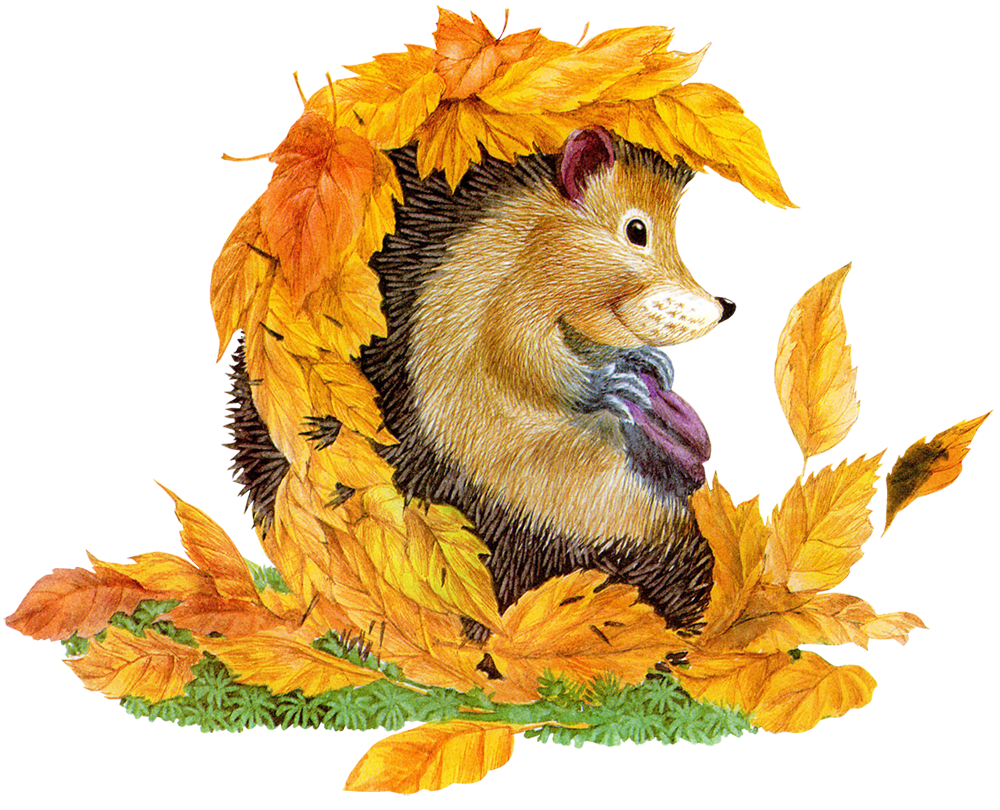 2аямл. группа «Ласточки»МКДОУ №10 «Чебурашка»Воспитатель             Эльмурзаева Ф.А.п.Манас                              ноябрь                        2018г.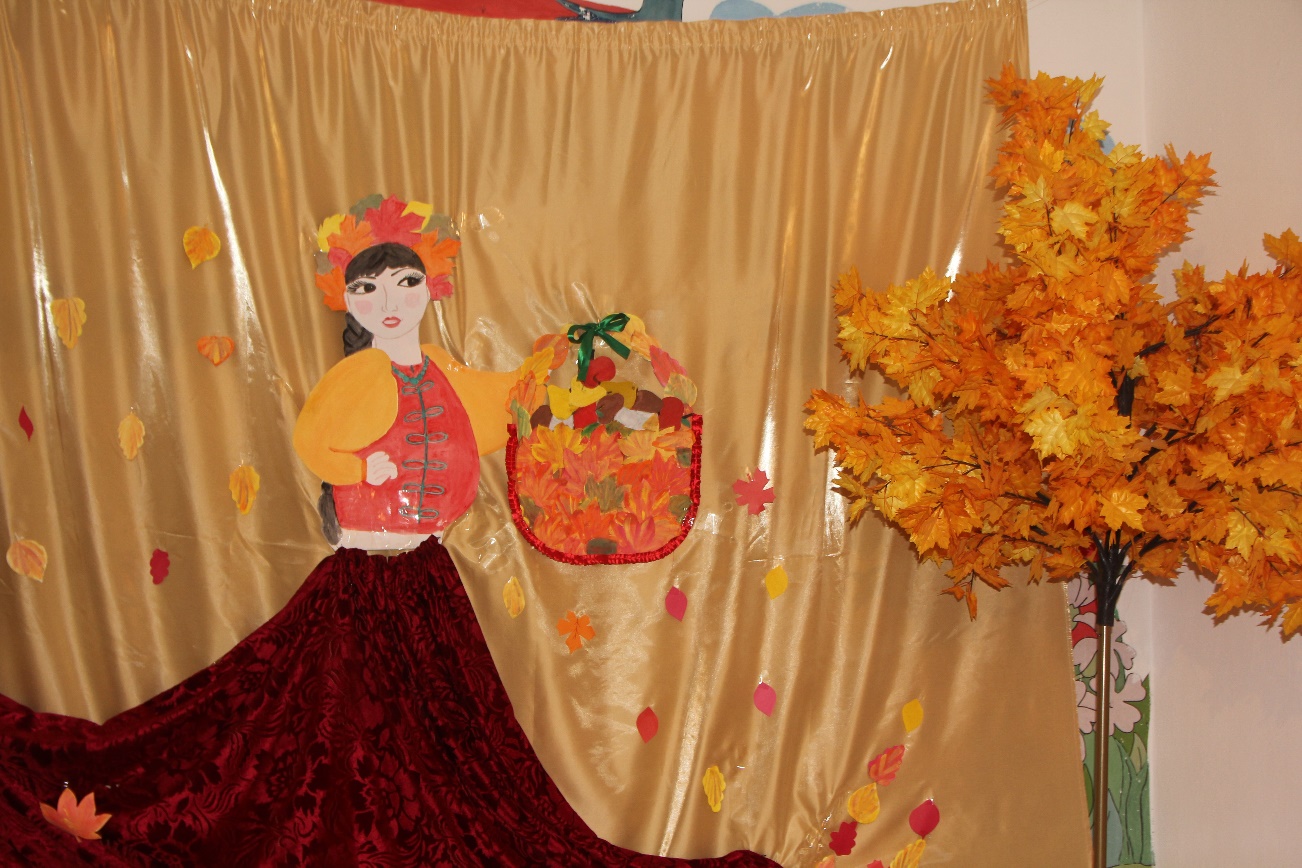 Под спокойную осеннюю мелодию дети входят в зал и усаживаются.Ведущий: Дорогие гости, дети! Сегодня мы собрались на праздник, который приходит каждый год. Это праздник Осени. 	Промелькнуло быстро лето,Пробежало по цветам.	За горами бродит где-тоИ без нас скучает там.В гости к нам стучится Осень,А за Осенью-Зима.Мы ее не ждем, не просим,А она идет сама.Осень! Осень золотая Разукрасила наш сад.И сегодня в этом залеСобрала она ребят.-Слышите? (Стук в дверь). По-моему, к нам гости. Видно это Осень к нам идет.Ой, ребята, тише, тише,Что-то странное я слышу:Гость какой-то к нам спешитИ как будто - бы…шуршит.Кто бы ни был, заходи,Да ребят развесели!(подходит к дверям и открывает)-Ну, смелей, мы ждем гостей,С ними праздник веселей                                                                        Шуршик: Меня к вам, ребята, направила Осень.	Просила доставить онаЗагадки, подарки и скороНадеется быть здесь сама.Ведущий: Корзину с подарками видим.А кто же ты сам-то такой?Поверь, мы тебя не обидим,Как звать тебя, гость дорогой?Шуршик:	Шур-р-р-ши-и-и-к.Ведущий:	Шуршик! Такое интересное имя. А почему у тебя такое имя?Шуршик:	На самой крепкой ветке дуба	Я в тесном желуде сидел.	Пришла пора и я оттуда	На кучу листьев полетел.	Я по листве осенней мчался,	И каждый листик мне шуршал.	И старый дуб до слез смеялся	И Шуршиком меня назвал.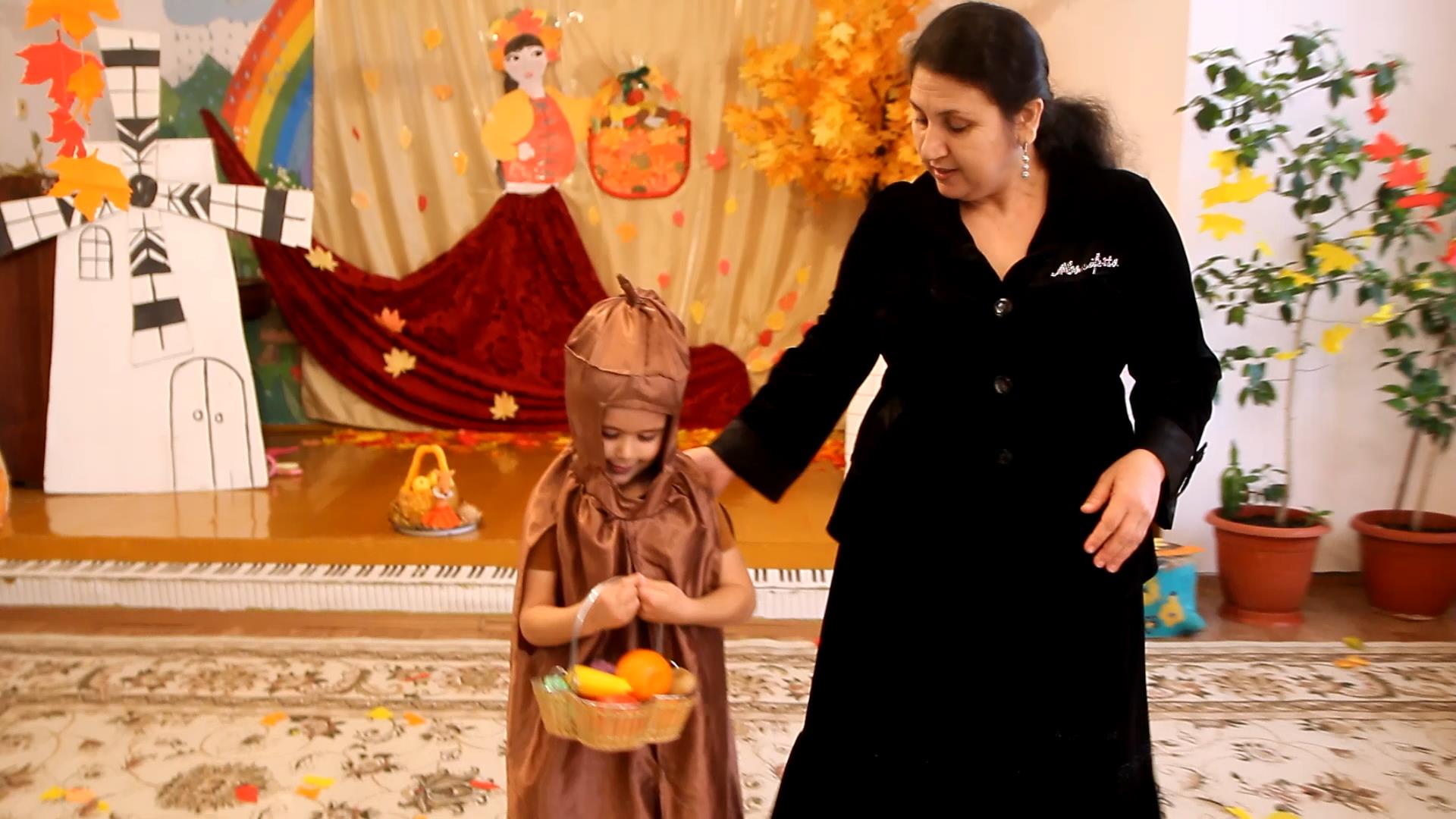 Ведущий: Вот теперь понятно, почему тебя так зовут. А ты знаешь, Шуршик, что Осень прислала в этой корзинке?Шуршик: Да, там загадки, не простые.Ведущий: Дети, нам надо, наверное, отгадать эти загадки. Да, Шуршик?Шуршик: Да.Ведущий достает из корзинки пакетик с загадками и загадывает.	В золотой клубочек	Спрятался дубочек. (Желудь)	Сидит – зеленеет. Падает- желтеет. Лежит-чернеет. (Листья)	Черная овечка по небу скачет,	А потом плачет, плачет, плачет. (Туча и дождик)	Вот художник, так художник!	Все леса позолотил!	Даже самый сильный дождик	Эту краску не отмыл.	Отгадать загадку просим:	Кто художник этот? Дети хором: Осень!Шуршик: Молодцы! Все отгадали!Ведущий: Да, загадки-то, отгадали, а Осень что-то не идет. Дорогу видно не найдет. Давайте позовем осень вместе.Дети хором: Осень, Осень в гости просим!Ведущий: Что-то не получается, может не все хотят, чтоб осень пришла?Дети хором (еще дружнее) Осень, Осень в гости просим!Ведущий: А почему оба Магомеда не зовут Осень?1реб.Скучная картина,	Тучи без конца.	Дождик так и льется		Лужи у крыльца.2реб. Лучше б осень потерялось,	Чтобы лето нас осталось.	Чтобы сразу в зиму прыг		За один могли б мы миг.Гремит гром, грохот, появляется Злой волшебник.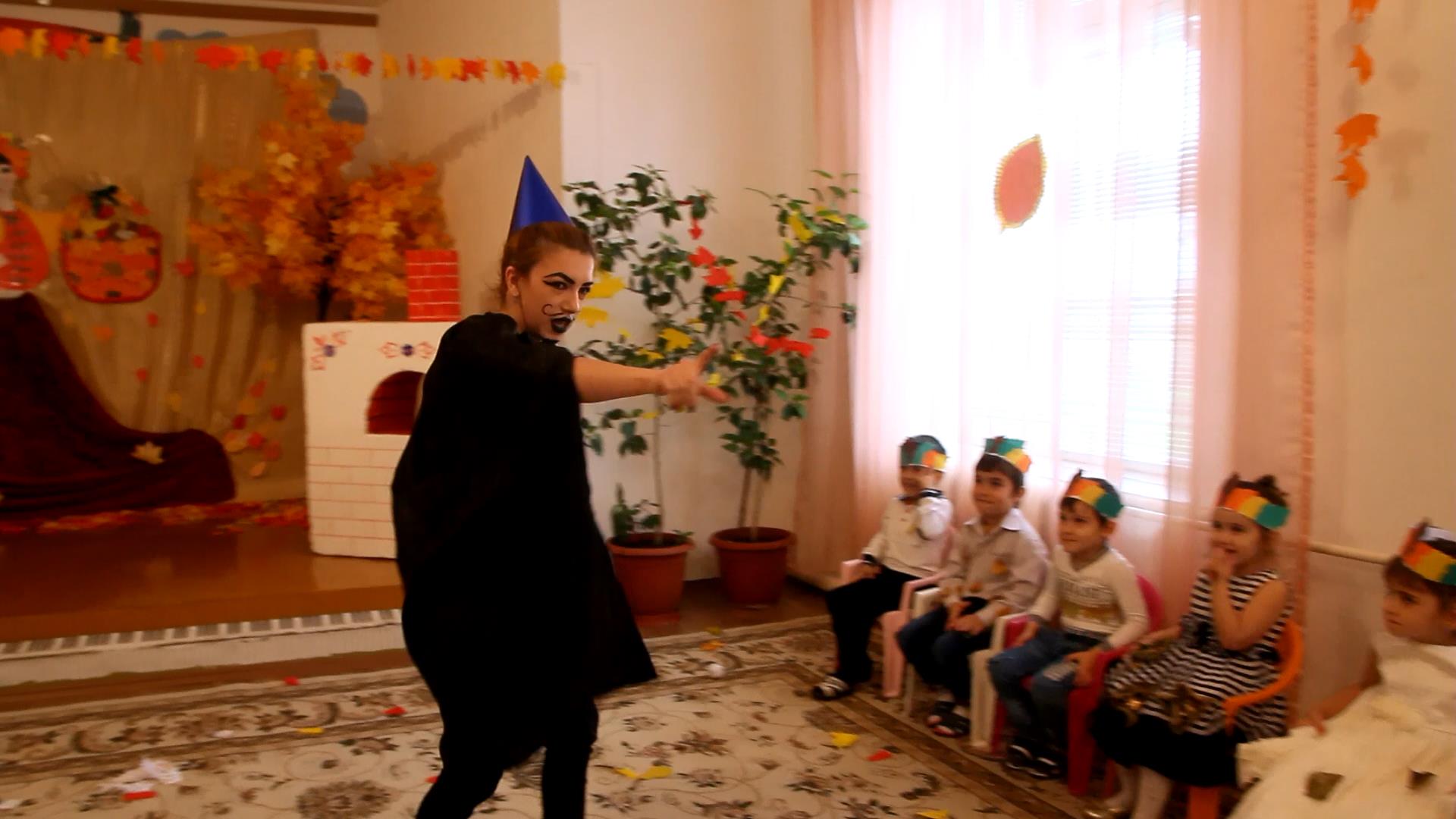 Злой волшебник:	Я –волшебник Злой, Могучий,	Соберу сейчас я тучи,	Всю осеннюю листву	Я с собою заберу.	Не хотите Осень дети?	Так не быть же ей на свете!	Будет сразу вам зима,	Холод, лед и снега-тьма!(Звучат музыки метели, вьюги, грохот, идет снег, вбегает Белка)Белка: Как из лета в зиму сразу?	Не успела я запасы 	Так в дупло себе собрать,	Что, придется голодать?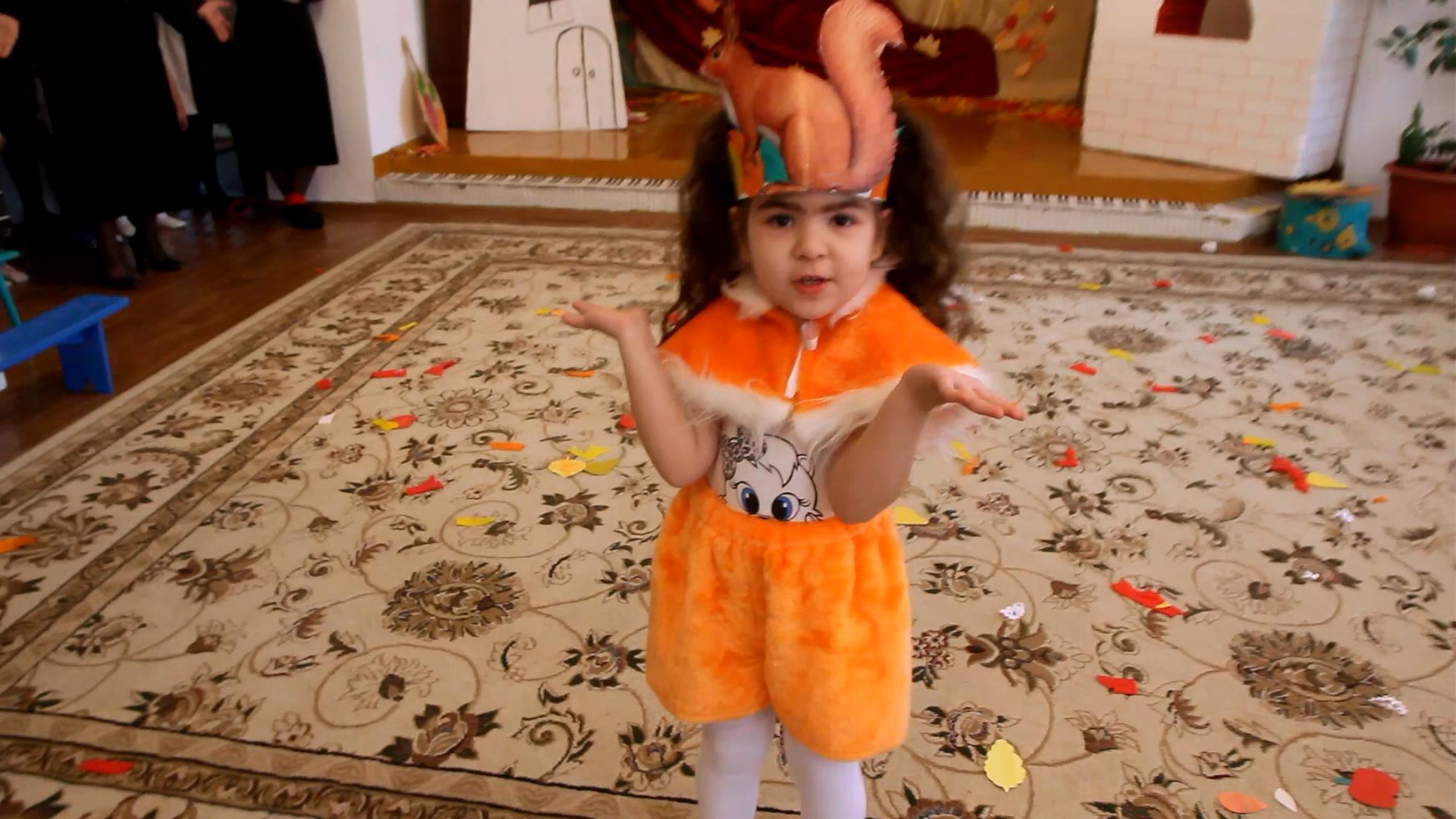 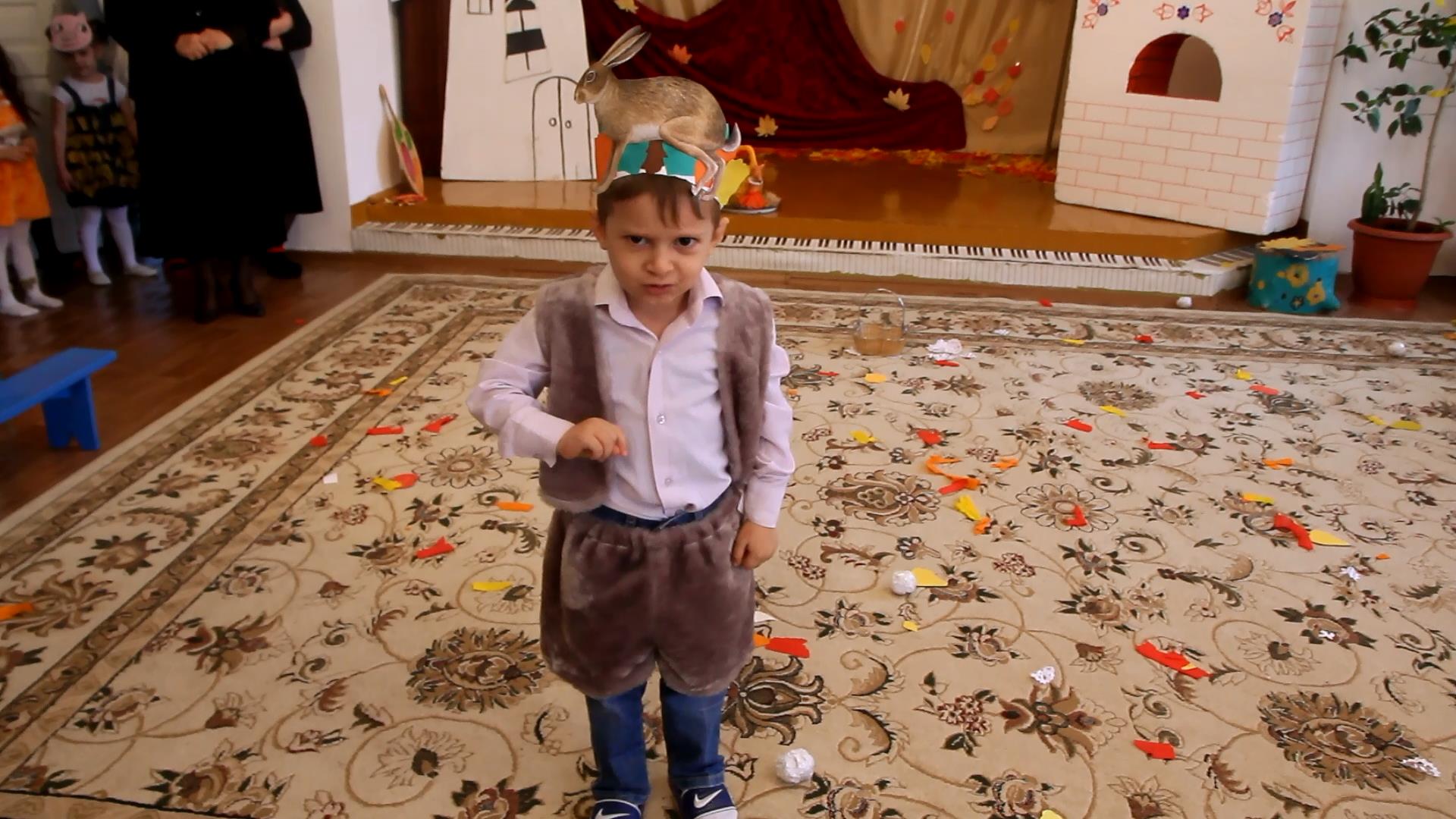 Заяц: Пред зимою я линяю-	Шубку белую меняю.	А теперь меня Лисица	Быстро словит? Не годится!Медведь: Время спать, а мне не спится.	Это просто не годится.	Не готов ко сну Медведь.	Хоть бы лечь и захрапеть.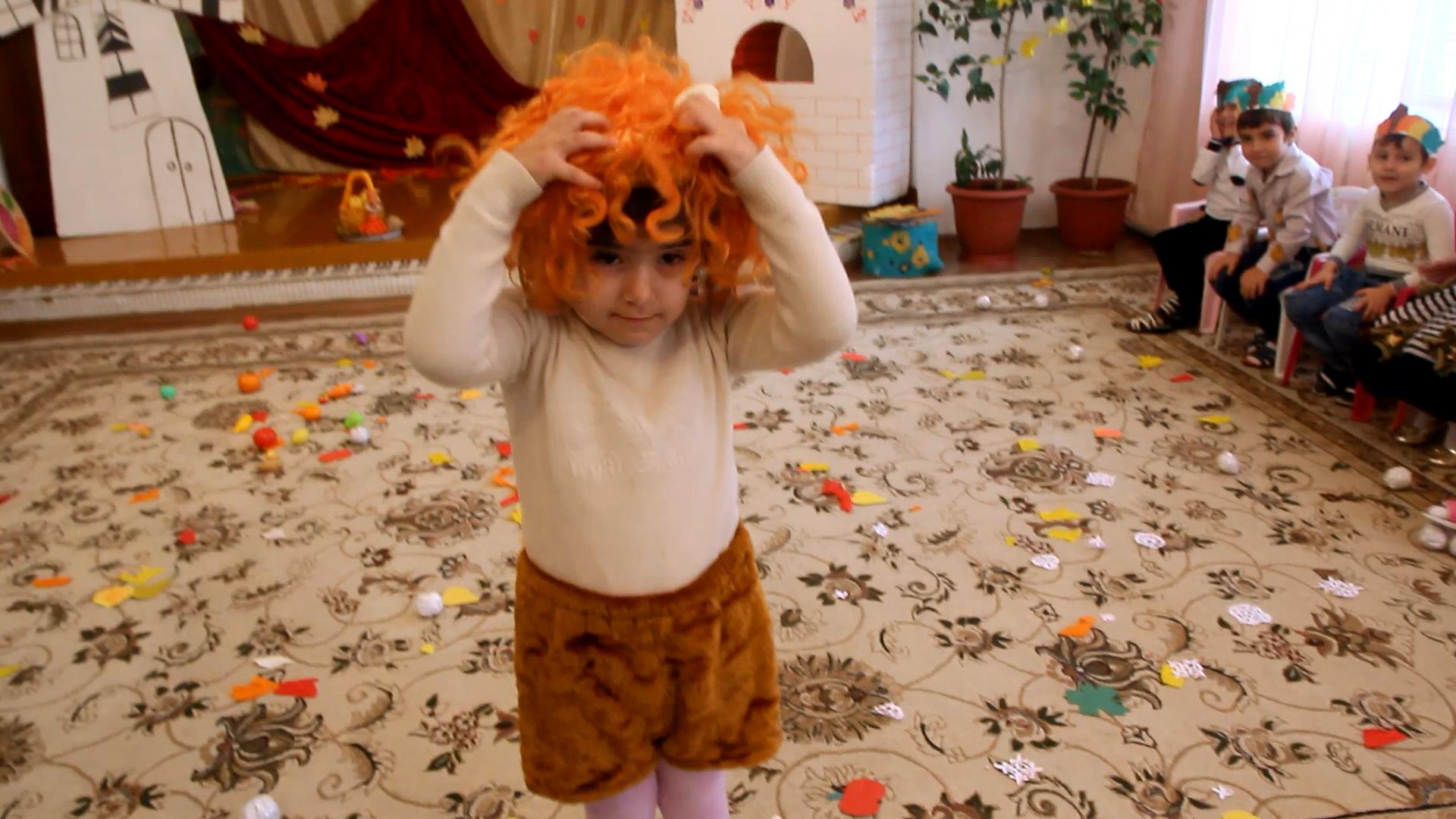 Свинья: Не собрали урожай,	И теперь Свинью давай!	Что съедят меня раз пусто,	Ни картошки, ни капусты!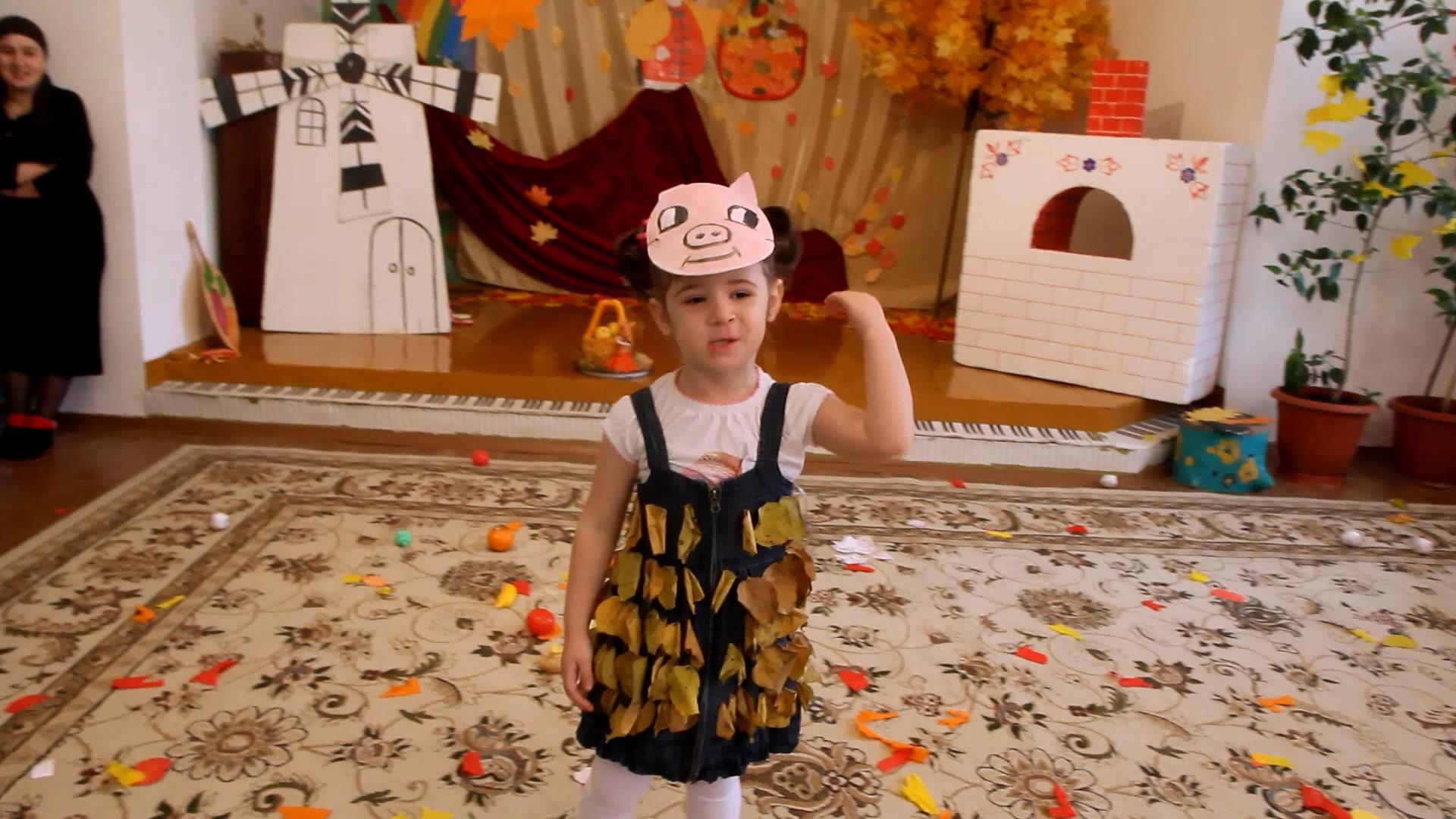 Сорока: Кар-кар! Хоть спешит к нам Дед Мороз	Опечален он до слез:	Не успел найти подарки,	Хоть подарков и не жалко,	Но мешок он не собрал,	А спешит уже на бал.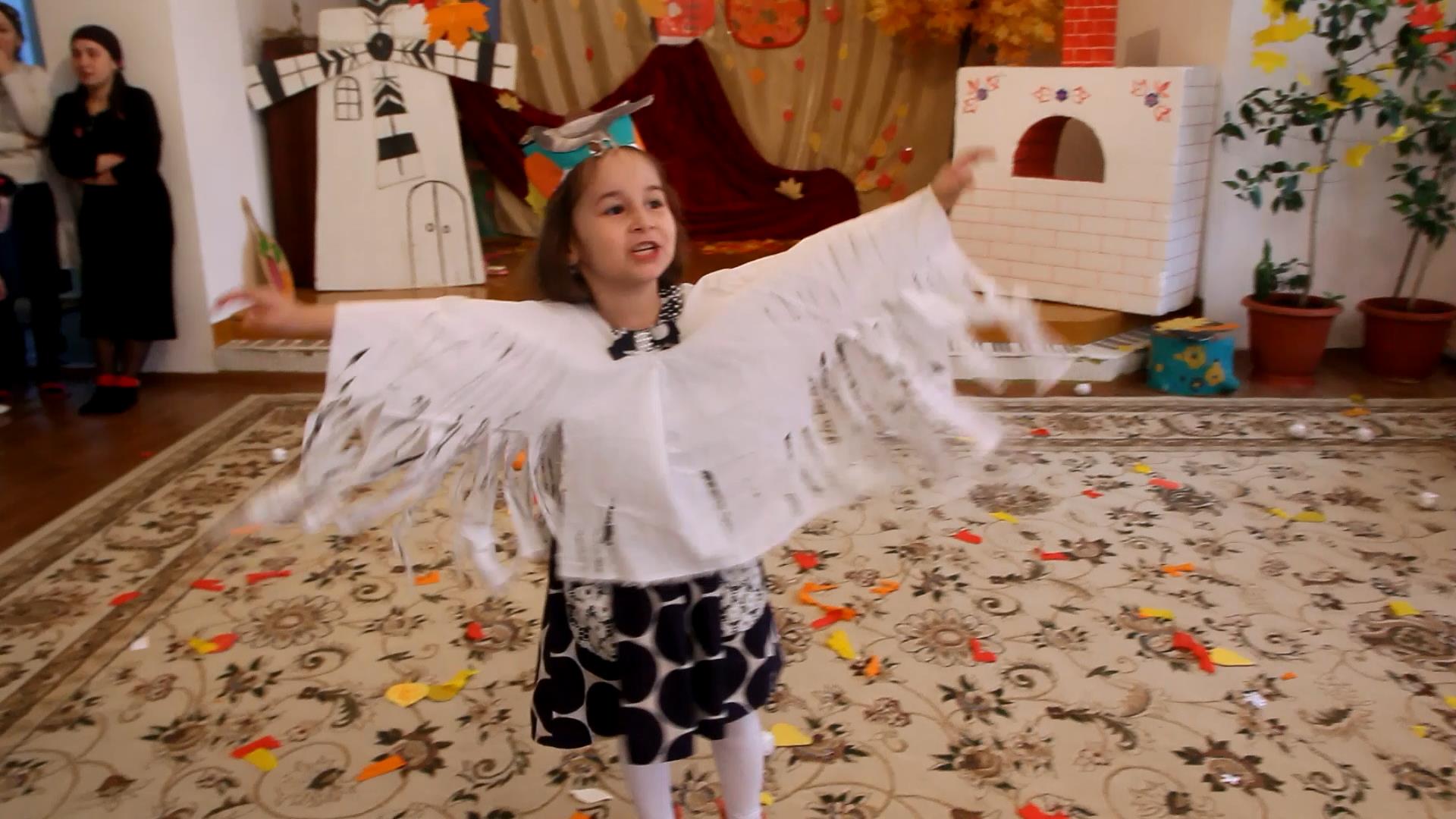 Входит Дед Мороз.Дед Мороз: Что случилось? Почему?	Ничего я не пойму. А где же елка? Не порядок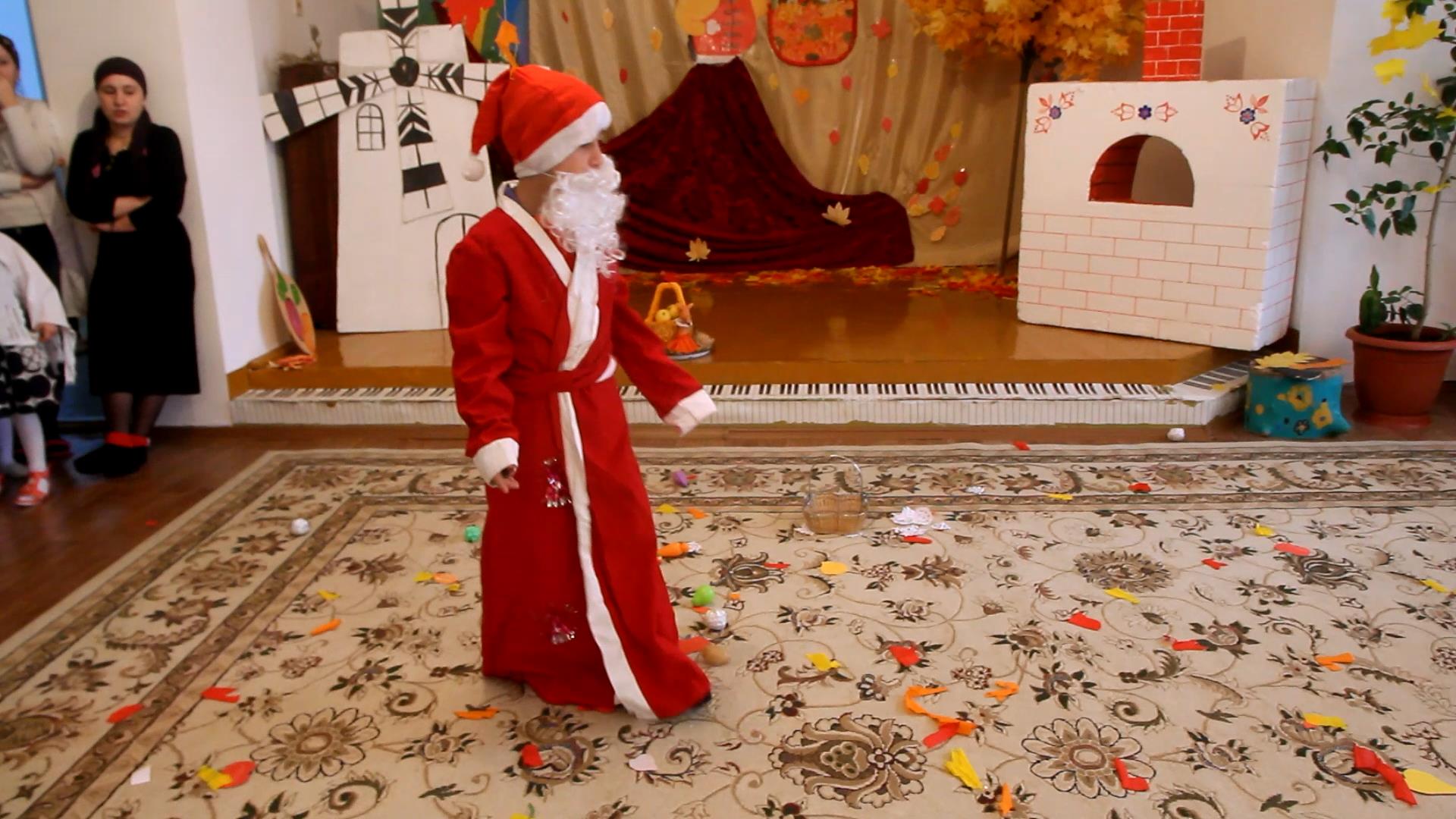 Уходит в растерянности.Ведущий: Да и мы же не готовы,	Танцев мы не знаем новых.	Нам без Осени нельзя!	Что подскажете, друзья?Дети: Пусть они извинятся.Магомед: Извините меня, я не знал, что так случится.Ведущий: Вот видишь Магомед к чему приводят необдуманные слова, мечтания. А мы все так ждали Осень. Да дети?Дети: Да!1реб. Осень ждем, вернись скорей, В теплый круг своих друзей.Ну-ка песенка, звучи,Ну-ка Осень приходи.Под песню «Золотая корона» входит Осень.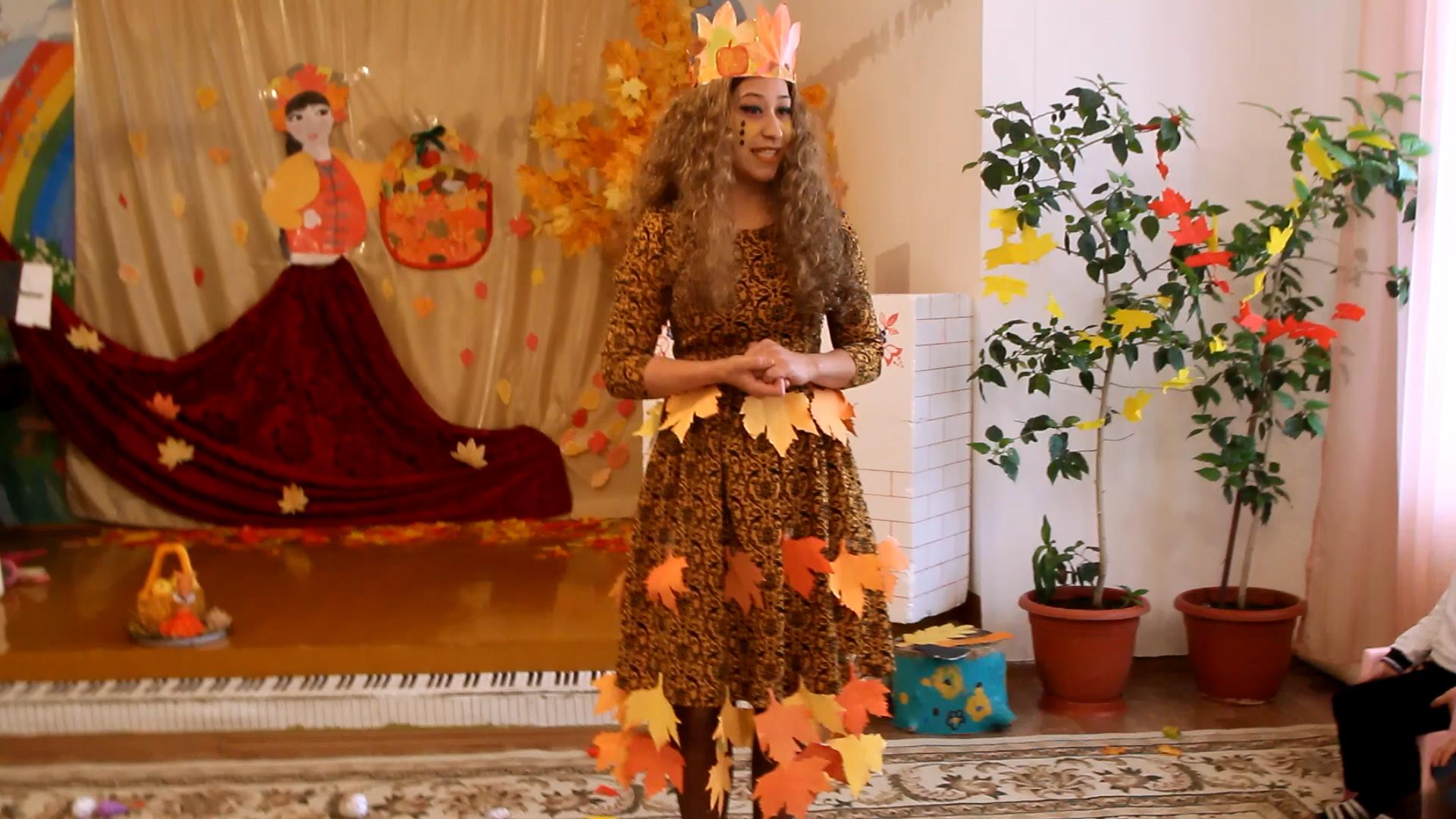 Дети хором: Осень, Осень в гости просим!Под песню «Осень» девочки и Осень танцуют.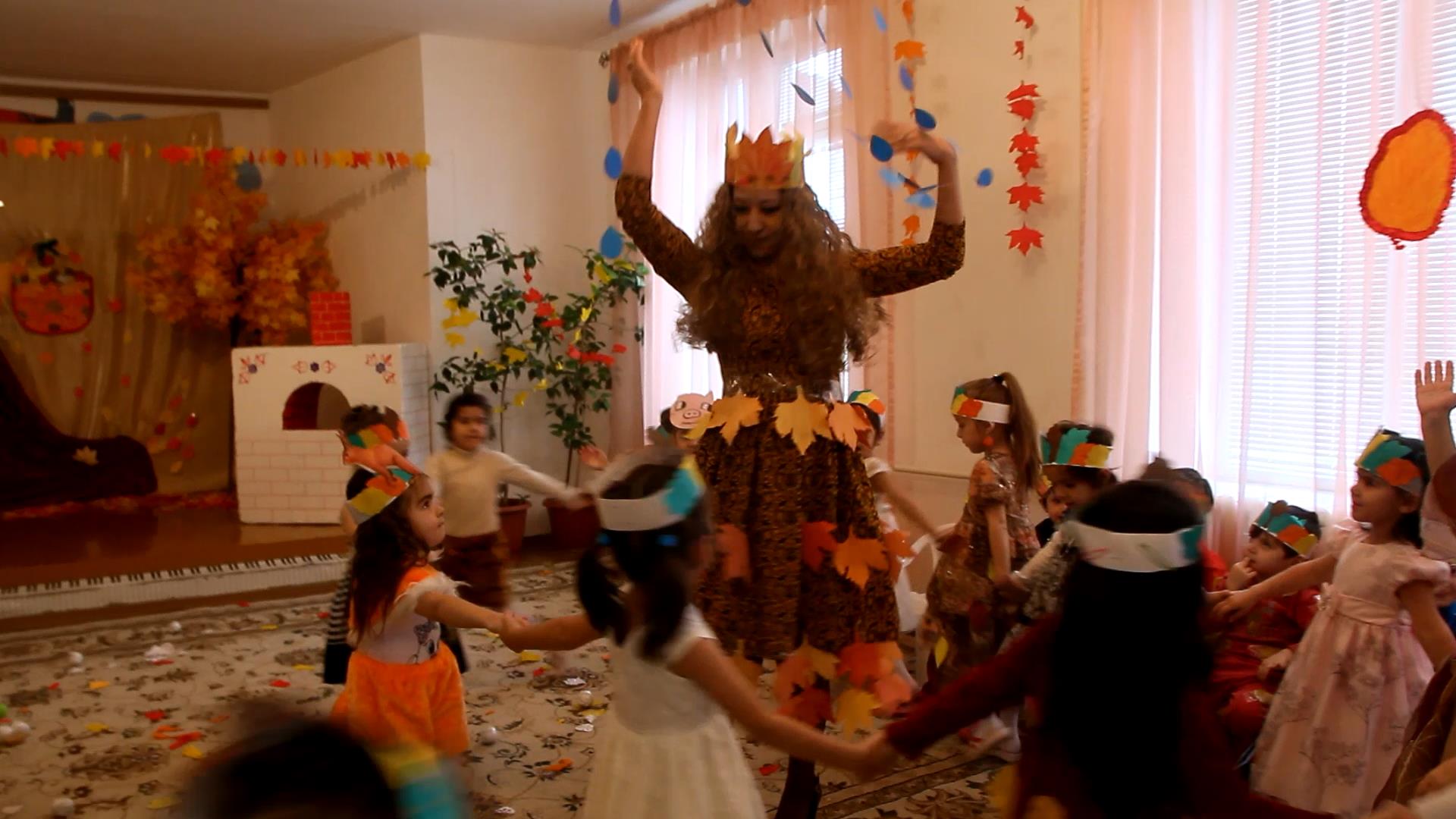 Танец с листочками.Осень: Вы меня освободили	И на место возвратили.	Между летом и зимой	Вновь вернулась я домой.1реб.В золотой карете,	Что с конем игривым,	Прискакала Осень	По лесам и нивам.2реб. Осень наступает.	Листья облетают.	С ними пестрый хоровод	Осень водит и поет.3реб.Хороша красой своеюОсень дивная пораИ на праздник наш осеннийЖдала Осень детвора.4реб.Здравствуй Осень! Здравствуй Осень!Наконец-то ты пришла.Что же Осень нам в подарокТы с собою принесла?Осень: Принесла вам детки урожай с полей, но Злой волшебник смешал все дары всех времен года в одну кучу и без вашей помощи мне не обойтись. Сперва вы должны мне прочитать стихи про Осень и поиграть со мной.Ведущий: Мы стихи про Осень знаемИ сейчас вам почитаем.Их расскажут от душиНаизусть все малыши.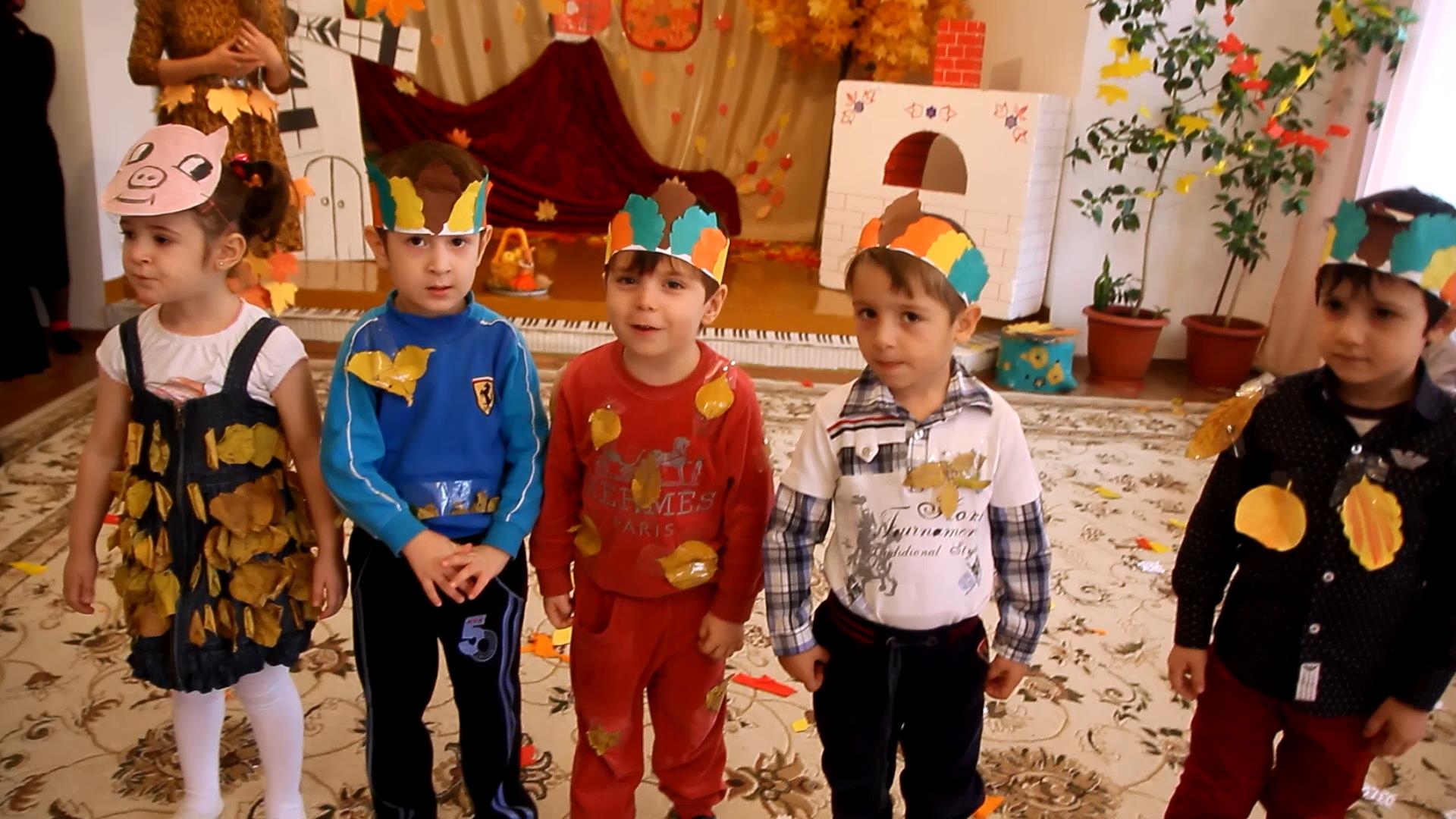 1реб. Осень наступила.Высохли цветы.И глядят унылоГолые кусты.2реб. Воды зашумелиБыстрого ручья.Птицы улетелиВ теплые края.3реб. Туча небо кроет.Солнце не блестит.Ветер в поле воет.Дождик моросит.4реб. Вянет и желтеетТравка на лугах.Только зеленеет Озимь на полях!5реб. Осень-рыжая лиса.Бирюзовые глаза.6реб. Утром мы во двор идем.Листья сыплются дождем.Под ногами шелестят И летят, летят, летят.7реб. Листопад, листопад,Листья желтые летят.Под ногами шелестят,Золотым ковром лежат.Песня «Листопад»Осень: Молодцы! Осталось только урожай с полей собрать, все по местам разложить и в игру поиграть.Игра «Что принадлежит осени»1реб. Принесла нам ОсеньЩедрый урожай.Песенку про ОсеньДружно запевай.Песня «Урожай собирай»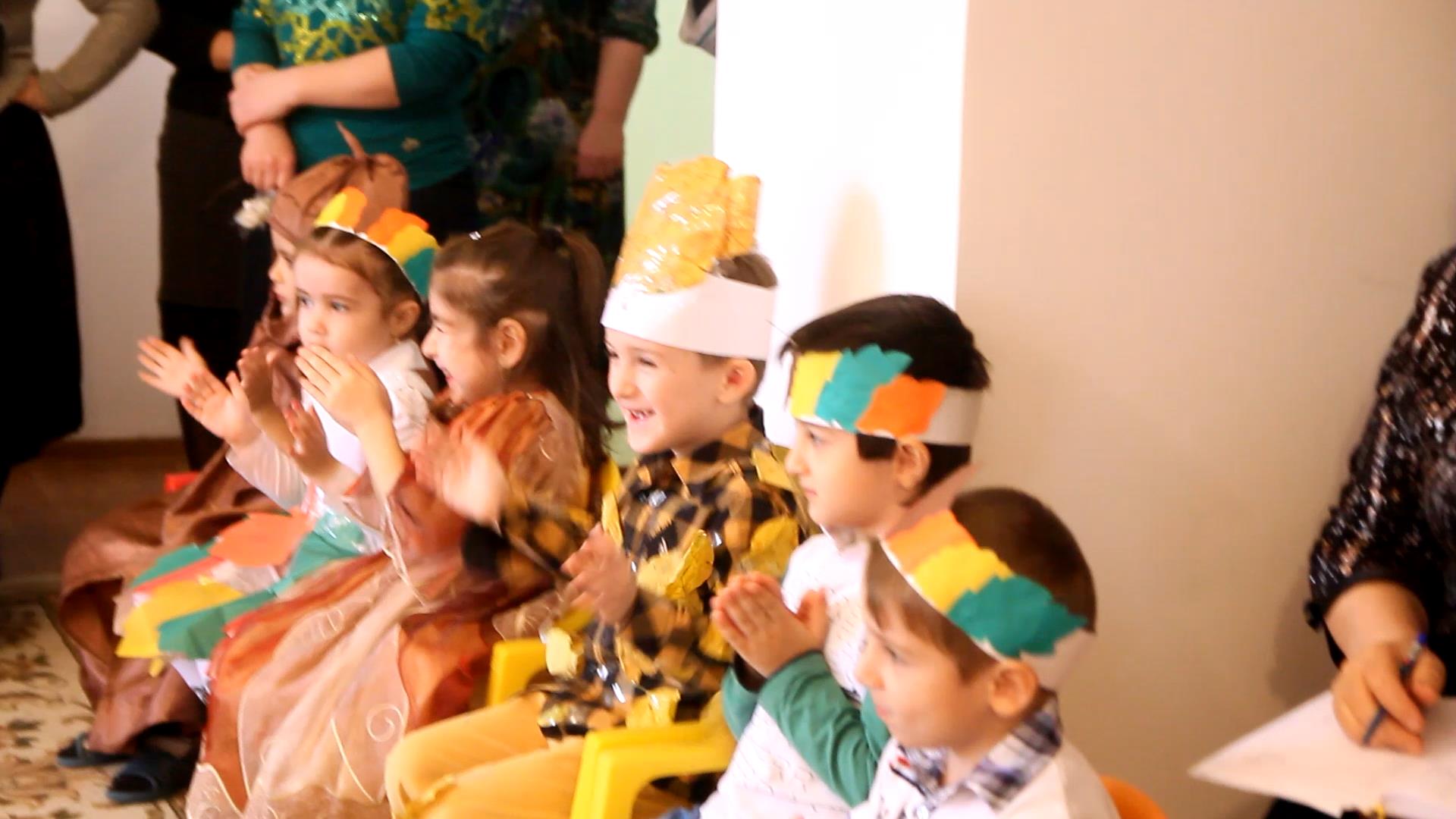 1реб. Дарит осень чудеса.Да еще какие!Разнаряжены лесаВ шапки золотые.2реб.Ветки голые стучат,Галки черные кричат.В тучах редко просинь.Наступила Осень.3реб. Пожелтел зеленый луг.Птицы держат путь на юг.Осень: Молодцы! Чудесная песенка, стихи. Урожай собрали до дождей. А кто знает стихи про осенние дожди?1реб. Осень холодная в гости пришла,Серым туманом на землю легла.Дождик из тучек идет и идет,Ветер листочки с деревьев несет.2реб. Вдруг закрыли небо тучи.Начал капать дождь колючий.Долго дождик будет плакать,Разведет по всюду слякоть,Грязь и лужи на дорогеПоднимай повыше ноги.3реб. Кап-кап, тук-тук,Дождик по дорожке.Ловят дети капли этиВыставив ладошки.4реб.Дождик, дождик.Что ты льешь.Поиграть нам Не даешь.Песня «Капельки»1реб. Дождик поливает землю и дома.Осень наступает, а потом зима.Только детки не грустят,Петь, плясать они хотят.	2реб. Кругом цветные зонтикиРаскрылись под дождем.Пустились чьи-то ботики 		От дождика бегом.	3реб. Капля раз, капля два,Капли медленно сперваКап-кап-кап-кап.Стали капли поспевать,Капля каплю подгонять,Кап-кап-кап-кап.Зонтик поскорей раскроем От дождя себя укроем.Танец с зонтиками.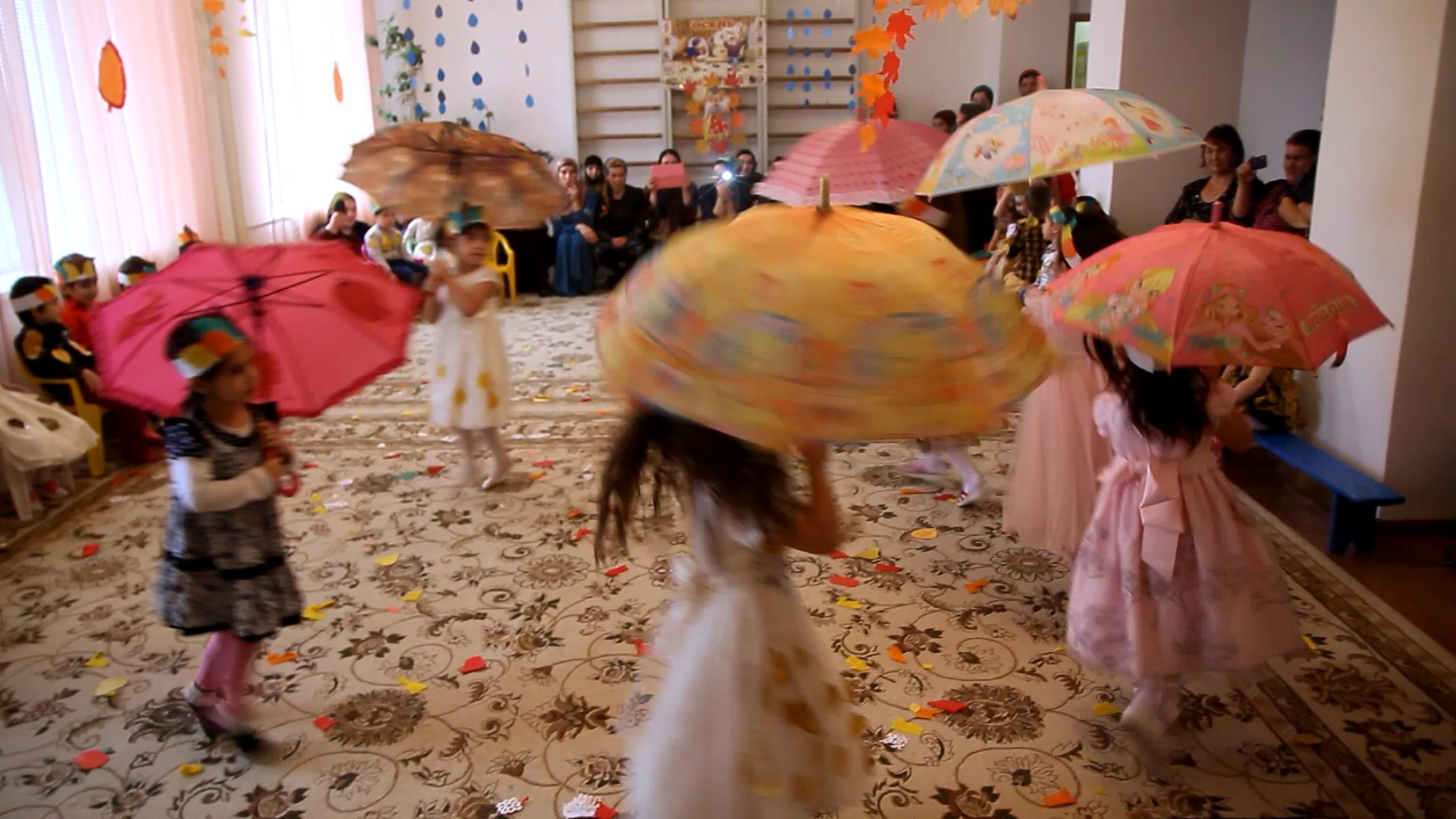 Осень: Спасибо вам всем большое. Вы меня обрадовали знаниями, умениями, а мне пора, ждут меня и в других местах. Надо урожай до дождей убрать, поглядеть, чтоб не пропало ни одно зернышко, ни один колосок.Ведущий: Не спеши гостья Осень. Мы тоже приготовили тебе подарок. Просим с нами посмотреть сказку «Колосок»Сказка «Колосок»Ведущий: Все девчонки и мальчишкиЗнаем, очень любят книжки.Любят сказки и загадки.Сказка спряталась в загадку.Ну, попробуй отгадать.Если верной будет отгадкаК нам сейчас же придет сказка.Маленькие зверки, серенькие шубки,Длинные хвосты, остренькие зубки. (Мышата)Хвост с узорами, сапоги со шпорами,Песню распевает, зарю встречает (Петушок)Вырос в поле дом – полон дом зерном (Колосок)Сказку мы сейчас расскажем.И расскажем, и покажем.Сказка эта – «Колосок».Знаете ее? Молчок????Тише, дети, не шумите!Нашу сказку не спугните!Тихо молча посмотрите!  Жили-были два мышонка – Круть и Верть. Вертелись кружились целыми и ничем не занимались. Жил с ними и петушок-Голосистое Горлышко. Вставал петушок вместе с солнышком будил всех вокруг и принимался за работу. Однажды, когда подметал двор, увидел петушок колосок. Поднял его и стал звать мышей.Петушок: Круть, верть, идите сюда, смотрите что я нашел.Круть: Это колосок.Верть: Надо его обмолотить.Петушок: А кто это будет делать?Круть: Только не я! Верть: Только не я!Петушок: Тогда придется мне.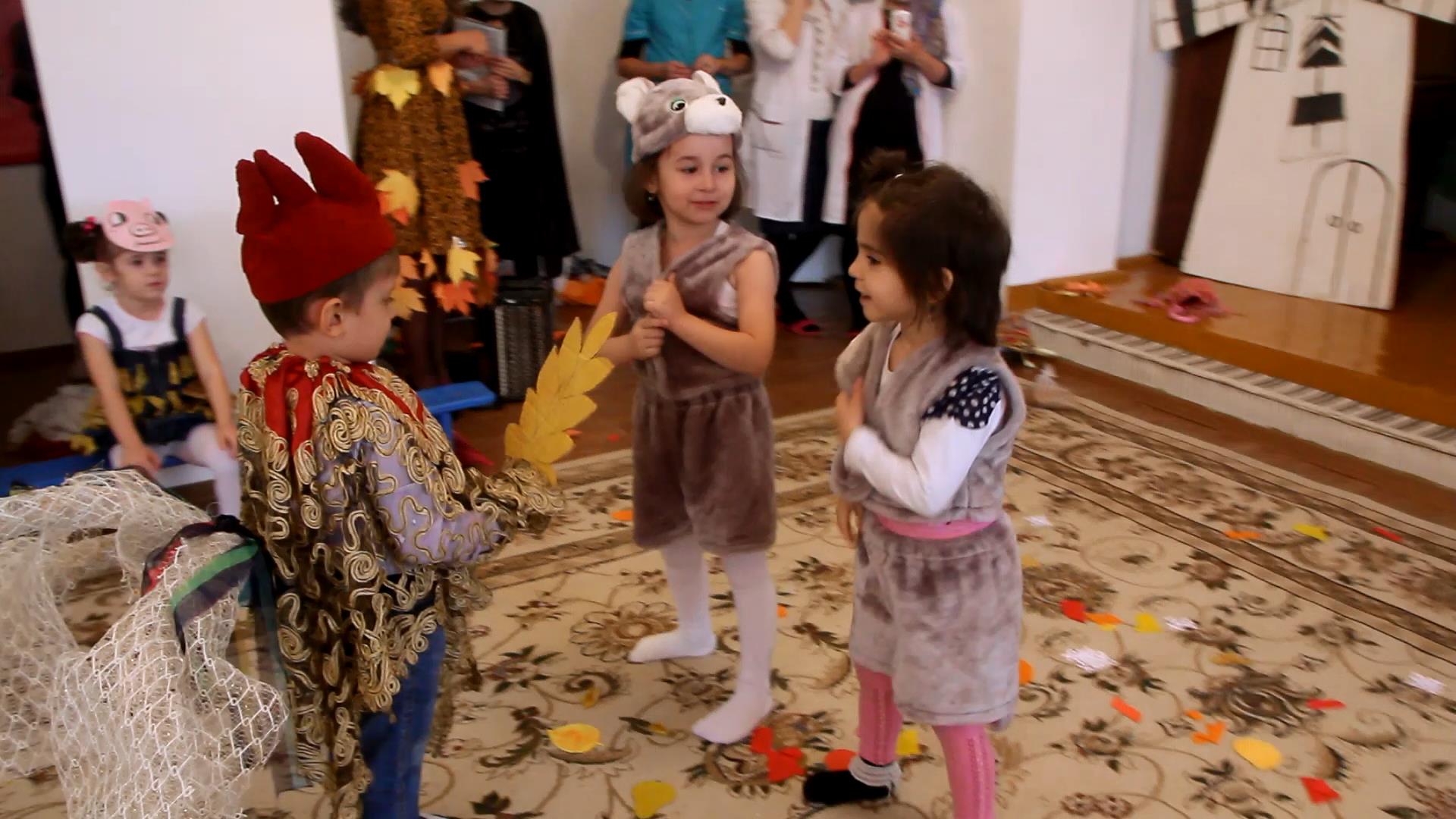 Петушок один обмолотил колосок, а мышата играют в чехарду, ладушки.Обмолотил петушок колосок и зовет мышат.Петушок: Круть, Верть, идите сюда, смотрите, сколько зерна обмолотил.Круть: Надо на мельницу сходить.Верть: Надо обмолотьПетушок: А кто это будет делать?Круть: Только не я!Верть: Только не я!И убежали рыбу ловить, а петушок один пошел на мельницу.Смолол муки, принес домой и зовет мышат.Петушок: Круть, Верть смотрите сколько муки получилось!Круть: Надо тесто замесить.Верть: Пирог испечь.Петушок: А кто этим займется?Круть: Только не я, у меня голова болит.Верть: У меня живот бурчит.Обманули они опять петушка, пляшут и поют песенку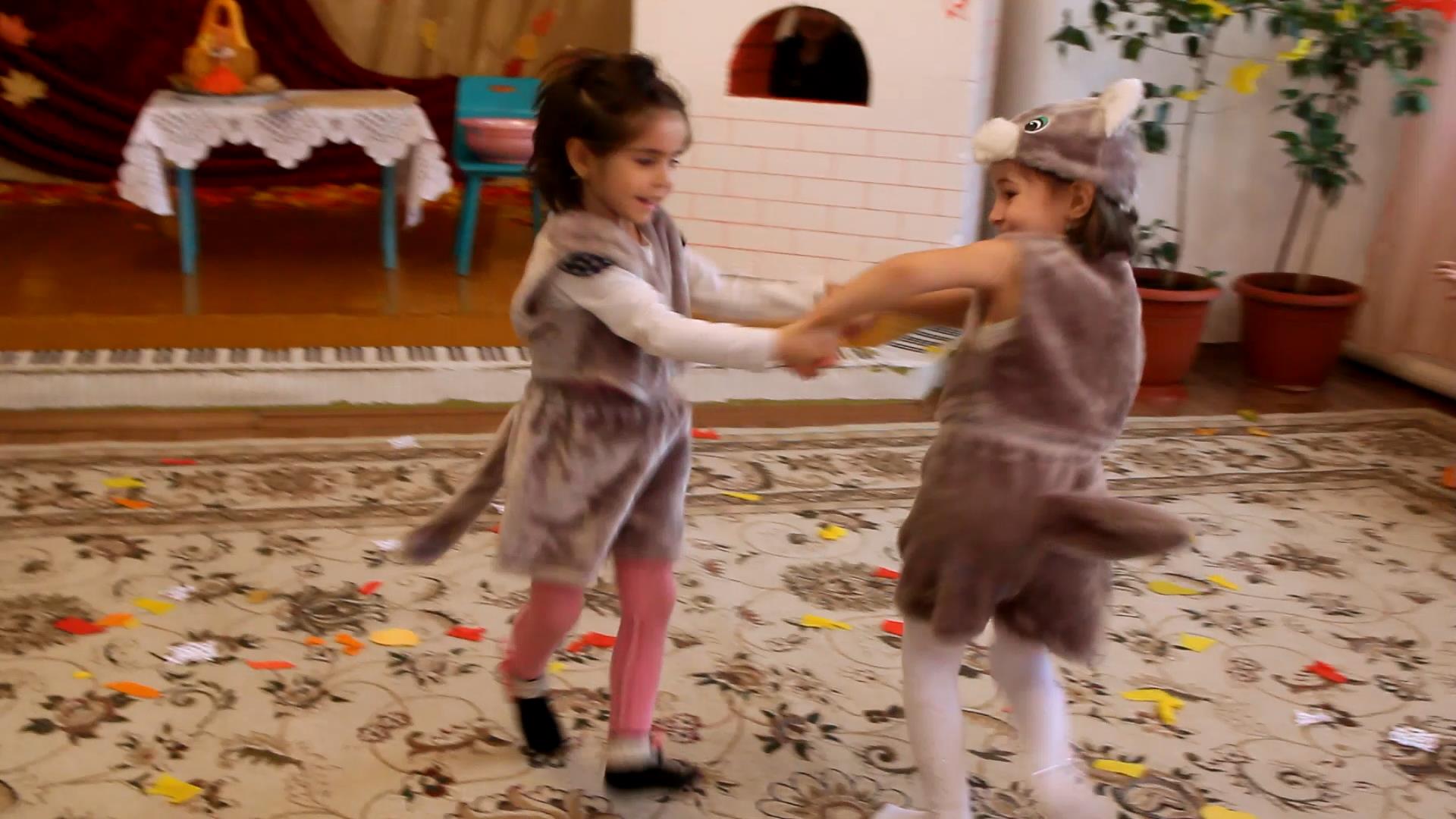 Круть и Верть: Мы - веселые мышата!		Нам всегда работать лень.Мы – веселые мышата!Мы играем целый день!А петушок тем временем тесто замесил, дрова наколол, печь затопил и печь пирог посадил.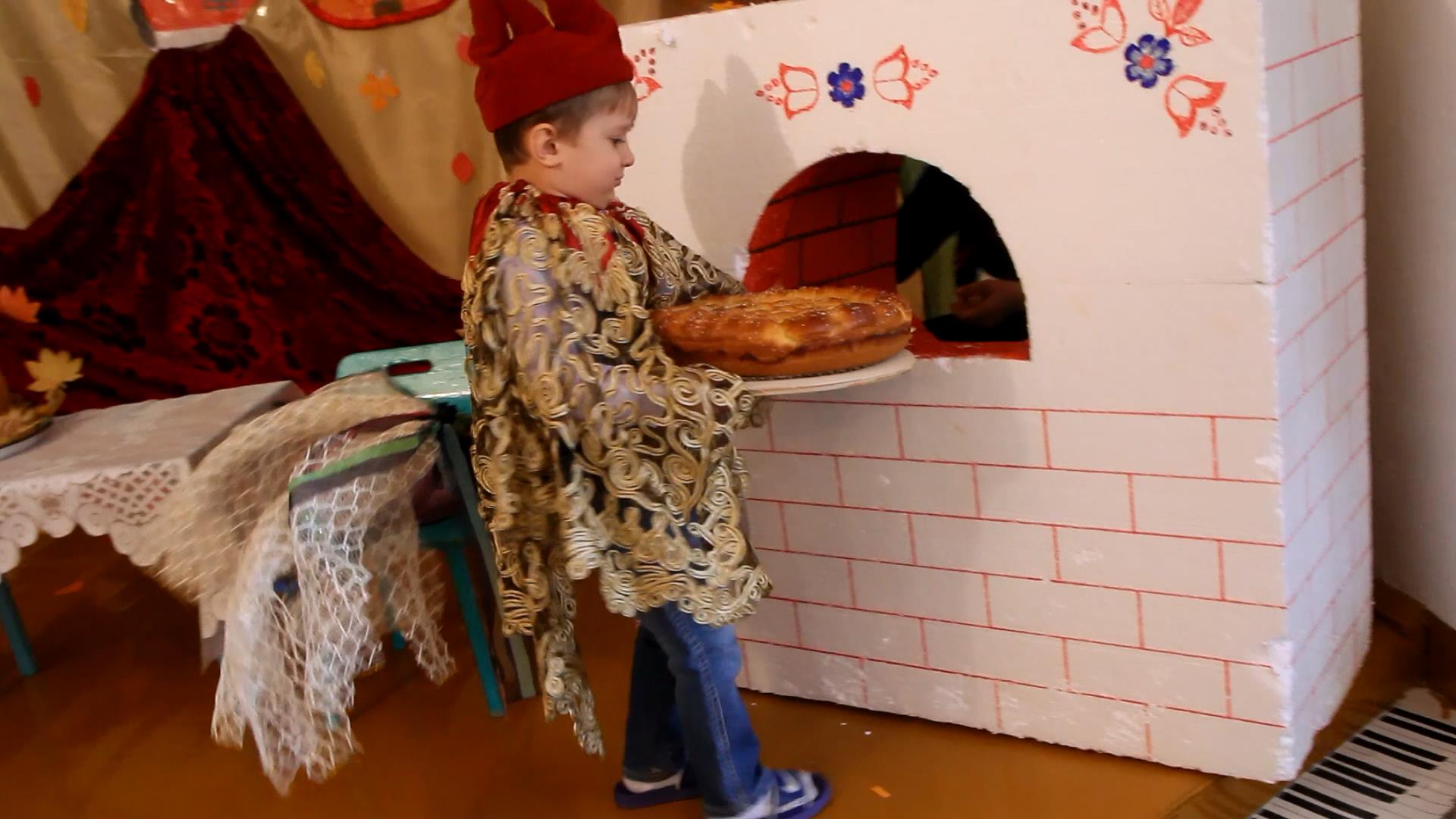 Выходит петушок и достает из печки готовый пирог. А мышата учуяли вкусный запах пирога и тут как тут.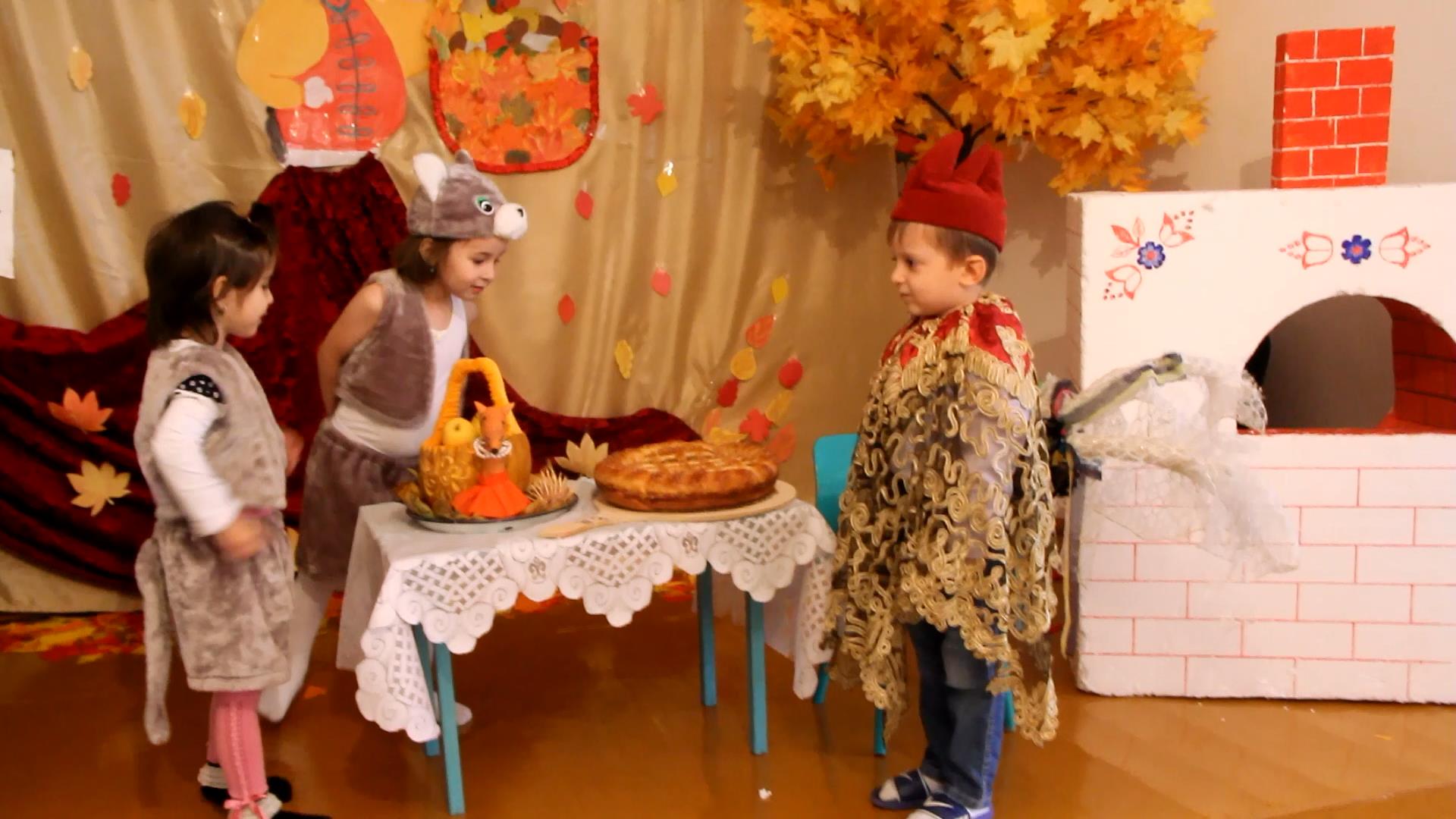 Петушок: Вот и пирог готов!Мышата: Ой! Как есть хочется! Давай быстрей подавай!Петушок: Подождите! Подождите! Вы сначала мне скажите, кто колосок нашел?Мышата: Ты!Петушок: Кто обмолотил?Мышата: Ты!Петушок: Кто на мельницу сходил, тесто месил, дрова набил, печь затопил, печь пирог посадил?Мышата: Ты, все ты…Петушок: А вы чем занимались?Мышата: Только пели и плясали (опустив голову выходят из-за стола). Прости нас Петушок! Мы все поняли. И теперь всегда будем тебе помогать.Петушок: Я лентяев не люблю.Я лентяев не кормлюЛучше Осени, ребята,Свой пирог я подарю!Дарит пирог Осени.Ведущий: Сказки любят все на свете,Любят взрослые и дети!Сказки учат нас добру,
И прилежному труду,Говорят, как надо жить,Чтобы всем вокруг дружить.Сказка ложь-да в ней намек, добрым молодцам урок.Артистами ребята побывали,И вам сказку рассказали, Рассказали, показали Представляют артистов: Круть-…Верть -… Петушок -…Петушок и Мышата: Тут и сказочки конец, а кто смотрел – тот молодец!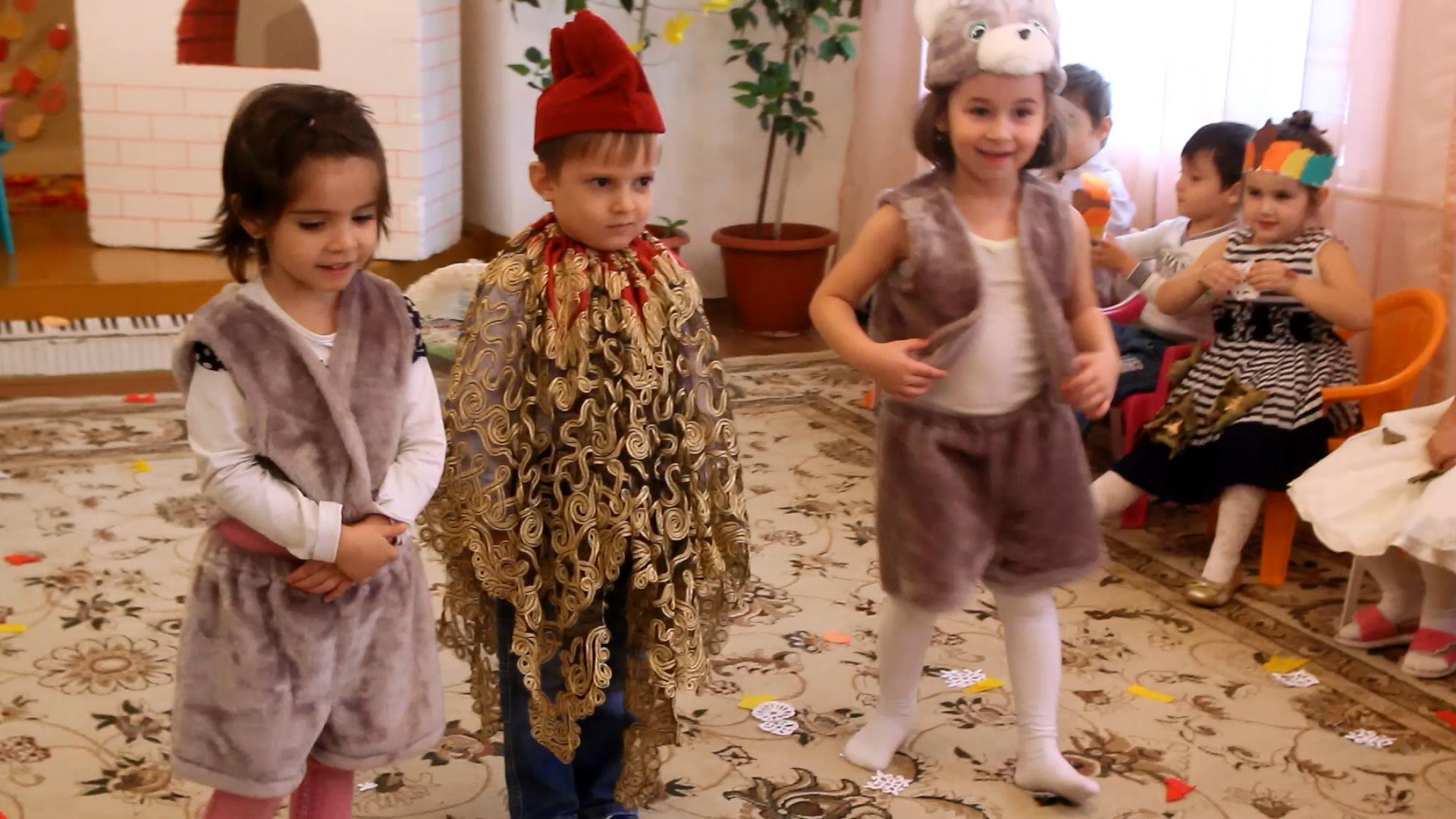 Осень: Спасибо дети вам за сказку. Очень поучительная. Спасибо за пирог. Пирог у вас пушистый, румяный, душистый.Ведущий: В группу с Осенью пойдем,		С пирогом все чай попьем.   											Заключительный танец «Лезгинка»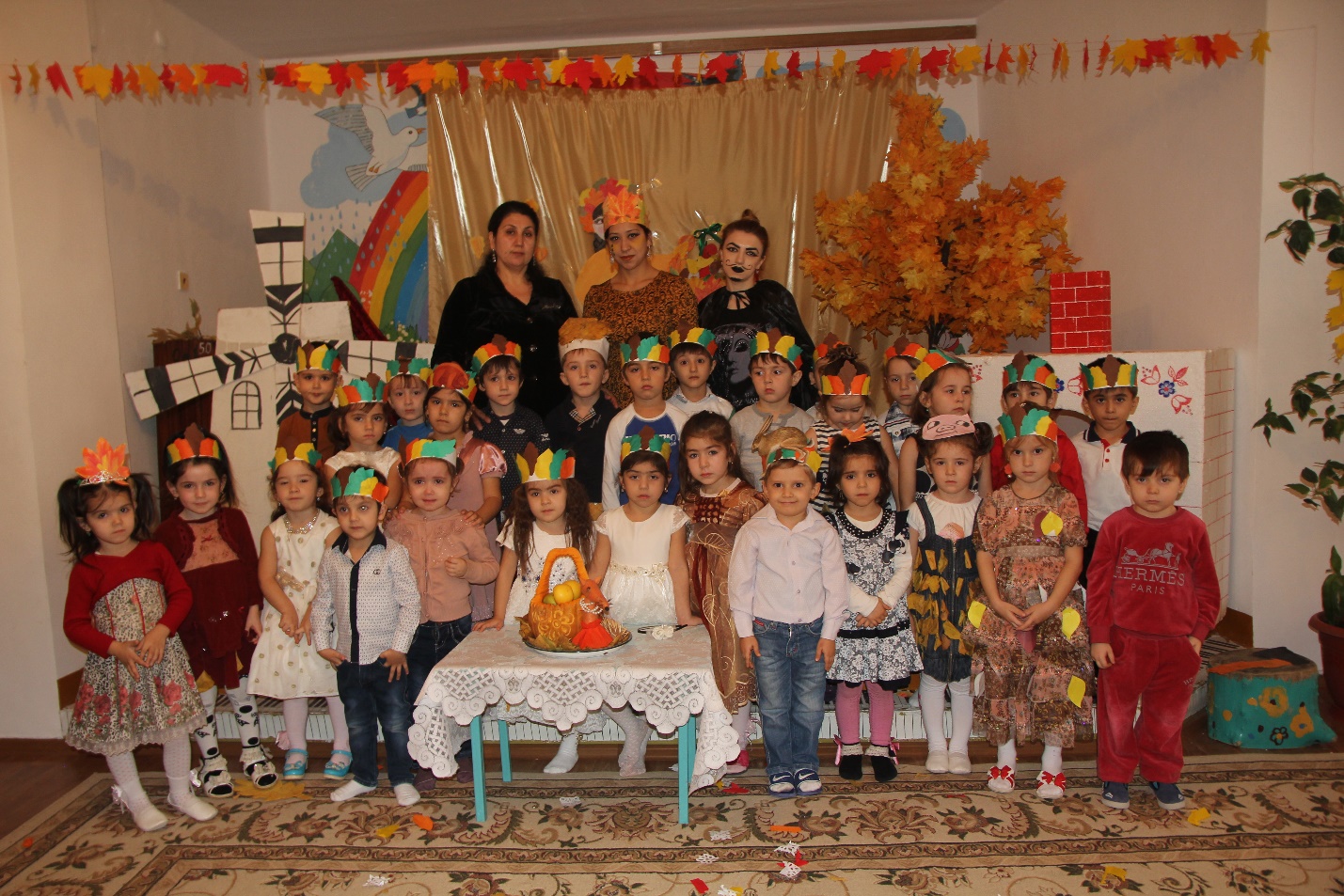 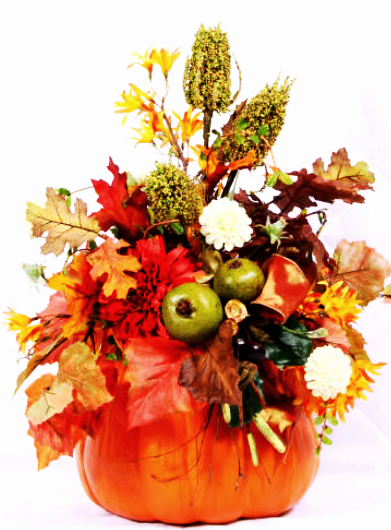 